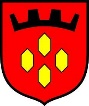 ZAWIADOMIENIEPrzewodnicząca Rady Miejskiej w Piastowie 
zawiadamia, że na podstawie art. 20 ust. 3 ustawy o samorządzie gminnym 
(Dz. U. z 2023 r. poz. 40 ze zm.) zwołuje nadzwyczajną 
LXXIII sesję Rady Miejskiej w PiastowieSesja odbędzie się 
w dniu 6 GRUDNIA 2023 r. o godz. 18.00
w Miejskim Ośrodku Sportu i Rekreacji przy Al. Tysiąclecia 1Porządek obrad:Otwarcie LXXIII sesji Rady Miejskiej w Piastowie i stwierdzenie quorum.Podjęcie uchwały zmieniającej Uchwałę Budżetową Miasta Piastowa na 2023 rok.Zamknięcie obrad LXXIII sesji Rady Miejskiej w Piastowie.Przewodnicząca Rady Miejskiejw Piastowie/-/Agata Korczak